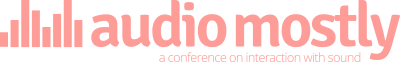 Audio Mostly - Conference Hosting ApplicationAudio Mostly is an interdisciplinary conference on design and experience of interaction with sound that prides itself on embracing applied theory and reflective practice. Its annual gatherings bring together thinkers and doers from academia and industry that share an interest in sonic interaction and the use of audio for interface design. This remit covers product design, auditory display, computer games and virtual environments, new musical instruments, and education and workplace tools. It further includes fields such as the psychology of sound and music, cultural studies, system engineering, and everything in between in which sonic interaction plays a role. The conferences are a lively and sociable mix of presentations, posters, and workshops and all papers are peer reviewed and published in the ACM Digital Library.In addition to the standard paper presentations and a poster session, Audio Mostly strongly encourages a practical session that might be something like a workshop on interaction or a practical demonstration -- anything that encourages sonic interaction between delegates! This usually takes place on the last morning of the conference.Hosts undertake a series of responsibilities with regards to the conference hosting, this includes coordination of the conference itself, financing of the event, managing the website content, and liaising with the ACM regarding publication of the proceedings.Deadline for hosting application submissions is May 31st of the year preceding the year for which the application is submitted. Decisions will be communicated by mid-June the earliest, latest in August.INTEDED HOSTSINTEDED HOSTSName of lead proposer:Organization:Lead proposer’s email:Town / City:Country:Nearest airports (indicate distance):CONFERENCE PROPOSALCONFERENCE PROPOSALProposed year to host:Proposed conference dates (usually between September and October):Idea for conference theme (200 words):Conference sub-title “Audio Mostly:…”Other people and departments involved in the local organizing committee:Overview of conference facilities (including audio/visual technical capabilities, auditoria, catering, etc.):Overview of conference location (200 words):Target delegate number:Intended full paper acceptance rate (%):Proposed workshops or tutorials:Potential social / entertainment events:Potential demo or industry sessions:Any other information (plans to hold demonstrations, workshops, concert, for example):CASE FOR HOSTING AUDIO MOSTLYCASE FOR HOSTING AUDIO MOSTLYOverview of host institution (200 words):Why are you the best organisation to host Audio Mostly? (300 words):Suggested keynote speakers:Potential sponsors:Potential for industry involvement (if any):